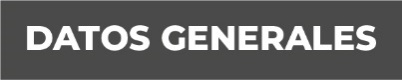 Nombre: Rodolfo Astudillo Medina Grado de Escolaridad Licenciatura en Derecho Cédula Profesional (Licenciatura en Derecho) 5588774Teléfono de Oficina: 228-135-2000. Ext. 1054Correo Electrónico: rastudillo@fiscaliaveracruz.gob.mxFormación Académica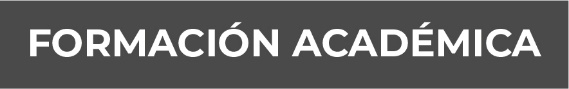 Año: 2002-2007Escuela: Universidad Autónoma de Guerrero Trayectoria Profesional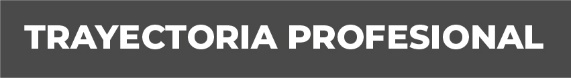 En la Fiscalía General del Estado de Guerrero 010  años 10 meses de laborar ininterrumpidamente como Ministerio Publico  02 de Noviembre de 2008  y hasta el 06 de Septiembre de 2019 como Ministerio Público  Conocimiento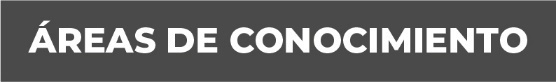 Derecho Penal, Derecho Constitucional y  Derecho Administrativo